MERSİN BÜYÜKŞEHİR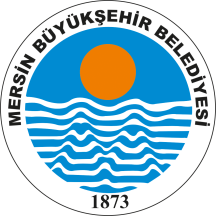 BELEDİYE MECLİSİ KARARIBirleşim Sayısı : (2)Oturum Sayısı : (1)Dönem Sayısı   : (3)Karar Tarihi    : 13/05/2016Karar Sayısı     : 509	 Büyükşehir Belediye Meclisi 13/05/2016 Cuma günü Büyükşehir Belediye Meclis Başkanı Burhanettin KOCAMAZ başkanlığında Mersin Büyükşehir Belediyesi Kongre ve Sergi Sarayı Toplantı Salonu’nda toplandı.Kültür ve Sosyal İşler Dairesi Başkanlığı'nın  13/05/2016 tarih ve 99574657-724.01/172  sayılı yazısı katip üye tarafından okundu.KONUNUN GÖRÜŞÜLMESİ VE OYLANMASI SONUNDA	Belediyemiz ile kardeş şehir olan Almanya’nın Oberhausen şehri ile olumlu ortaklığın ve iş birliğimizin ilerletilmesi kapsamında; İlimizin sahip olduğu tarihi, turistik kültürel değerlerin etkili ve geniş bir şekilde tanıtılması, uluslararası turizm pazarındaki payımızın arttırılması amacıyla 15-18 Haziran 2016 tarihleri arasında Oberhausen’e davet yazısı gelmiştir.	Söz konusu davete katılım için, Mersin Büyükşehir Belediyesi’ni temsilen Büyükşehir Belediye Başkanı Sayın Burhanettin KOCAMAZ, Başkan Danışmanı Aşkın GÜNAY ile Mütercim Tercüman Ufuk ŞAHİNGÖKLÜ’den oluşan heyetin 2016 Haziran ayı içerisinde “Yurtdışına Resmi Görevli-İzinli” sayılmaları, uçak yolu ile gidiş-dönüş, konaklama, harcırah ve gerekli tüm harcamaların ilgili birimlerin ve Daire Başkanlıklarının 4734 Sayılı Kamu İhale Kanunu’nun ilgili maddesi gereğince karşılanması ile ilgili teklifin gündeme alınarak, kabulüne, yapılan iş'ari oylama neticesinde mevcudun oy birliği ile karar verilmiştir.Burhanettin KOCAMAZ                     Enver Fevzi KÖKSAL     	 Ergün ÖZDEMİR        Meclis Başkanı	                                   Meclis Katibi	   	                Meclis Katibi